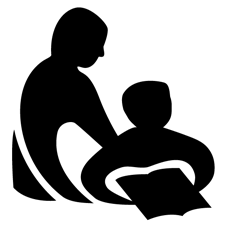 Wisconsin Department of Public InstructionCONTINUING EDUCATION ACTIVITY REPORTPI-2453 (Rev. 09-16)Wisconsin Department of Public InstructionCONTINUING EDUCATION ACTIVITY REPORTPI-2453 (Rev. 09-16)Wisconsin Department of Public InstructionCONTINUING EDUCATION ACTIVITY REPORTPI-2453 (Rev. 09-16)Wisconsin Department of Public InstructionCONTINUING EDUCATION ACTIVITY REPORTPI-2453 (Rev. 09-16)INSTRUCTIONS: Complete and submit annually to your library system validator along with the Annual Summation of Continuing Education Activities, Form PI-2454. Refer to the Certification Manual for Wisconsin Public Library Directors for assistance at http://dpi.wi.gov/pld/certification. INSTRUCTIONS: Complete and submit annually to your library system validator along with the Annual Summation of Continuing Education Activities, Form PI-2454. Refer to the Certification Manual for Wisconsin Public Library Directors for assistance at http://dpi.wi.gov/pld/certification. INSTRUCTIONS: Complete and submit annually to your library system validator along with the Annual Summation of Continuing Education Activities, Form PI-2454. Refer to the Certification Manual for Wisconsin Public Library Directors for assistance at http://dpi.wi.gov/pld/certification. INSTRUCTIONS: Complete and submit annually to your library system validator along with the Annual Summation of Continuing Education Activities, Form PI-2454. Refer to the Certification Manual for Wisconsin Public Library Directors for assistance at http://dpi.wi.gov/pld/certification. INSTRUCTIONS: Complete and submit annually to your library system validator along with the Annual Summation of Continuing Education Activities, Form PI-2454. Refer to the Certification Manual for Wisconsin Public Library Directors for assistance at http://dpi.wi.gov/pld/certification. INSTRUCTIONS: Complete and submit annually to your library system validator along with the Annual Summation of Continuing Education Activities, Form PI-2454. Refer to the Certification Manual for Wisconsin Public Library Directors for assistance at http://dpi.wi.gov/pld/certification. INSTRUCTIONS: Complete and submit annually to your library system validator along with the Annual Summation of Continuing Education Activities, Form PI-2454. Refer to the Certification Manual for Wisconsin Public Library Directors for assistance at http://dpi.wi.gov/pld/certification. I. GENERAL INFORMATIONI. GENERAL INFORMATIONName Last, First, MiddleName Last, First, MiddleName Last, First, MiddleName Last, First, MiddleName Last, First, MiddleName Last, First, MiddleName Last, First, MiddleName Last, First, MiddleName Last, First, MiddleName Last, First, MiddleName Last, First, MiddleMailing Address Street / PO Box, City, State, ZIPMailing Address Street / PO Box, City, State, ZIPMailing Address Street / PO Box, City, State, ZIPMailing Address Street / PO Box, City, State, ZIPMailing Address Street / PO Box, City, State, ZIPMailing Address Street / PO Box, City, State, ZIPMailing Address Street / PO Box, City, State, ZIPMailing Address Street / PO Box, City, State, ZIPMailing Address Street / PO Box, City, State, ZIPMailing Address Street / PO Box, City, State, ZIPMailing Address Street / PO Box, City, State, ZIPMailing Address Street / PO Box, City, State, ZIPII. CONTINUING EDUCATION ACTIVITY DESCRIPTIONII. CONTINUING EDUCATION ACTIVITY DESCRIPTIONII. CONTINUING EDUCATION ACTIVITY DESCRIPTIONII. CONTINUING EDUCATION ACTIVITY DESCRIPTIONTitle of ProgramOvercoming the Email Avalanche: Three Steps to an Empty InboxTitle of ProgramOvercoming the Email Avalanche: Three Steps to an Empty InboxTitle of ProgramOvercoming the Email Avalanche: Three Steps to an Empty InboxTitle of ProgramOvercoming the Email Avalanche: Three Steps to an Empty InboxTitle of ProgramOvercoming the Email Avalanche: Three Steps to an Empty InboxTitle of ProgramOvercoming the Email Avalanche: Three Steps to an Empty InboxTitle of ProgramOvercoming the Email Avalanche: Three Steps to an Empty InboxTitle of ProgramOvercoming the Email Avalanche: Three Steps to an Empty InboxTitle of ProgramOvercoming the Email Avalanche: Three Steps to an Empty InboxTitle of ProgramOvercoming the Email Avalanche: Three Steps to an Empty InboxTitle of ProgramOvercoming the Email Avalanche: Three Steps to an Empty InboxDescription of ProgramHuge volumes of email are a fact of office life, yet it threatens to overwhelm our work. Is there a way to get email under control short of mass deleting your entire inbox? Yes, there is! In this fun and engaging session, presenter Doug Crane showed participants how to clear out inbox backlog, no matter how large; identify different types of actionable email and how to respond accordingly; create an efficient organizational structure to their email client; reliably locate archived email; and celebrate the joys of an empty inbox.Description of ProgramHuge volumes of email are a fact of office life, yet it threatens to overwhelm our work. Is there a way to get email under control short of mass deleting your entire inbox? Yes, there is! In this fun and engaging session, presenter Doug Crane showed participants how to clear out inbox backlog, no matter how large; identify different types of actionable email and how to respond accordingly; create an efficient organizational structure to their email client; reliably locate archived email; and celebrate the joys of an empty inbox.Description of ProgramHuge volumes of email are a fact of office life, yet it threatens to overwhelm our work. Is there a way to get email under control short of mass deleting your entire inbox? Yes, there is! In this fun and engaging session, presenter Doug Crane showed participants how to clear out inbox backlog, no matter how large; identify different types of actionable email and how to respond accordingly; create an efficient organizational structure to their email client; reliably locate archived email; and celebrate the joys of an empty inbox.Description of ProgramHuge volumes of email are a fact of office life, yet it threatens to overwhelm our work. Is there a way to get email under control short of mass deleting your entire inbox? Yes, there is! In this fun and engaging session, presenter Doug Crane showed participants how to clear out inbox backlog, no matter how large; identify different types of actionable email and how to respond accordingly; create an efficient organizational structure to their email client; reliably locate archived email; and celebrate the joys of an empty inbox.Description of ProgramHuge volumes of email are a fact of office life, yet it threatens to overwhelm our work. Is there a way to get email under control short of mass deleting your entire inbox? Yes, there is! In this fun and engaging session, presenter Doug Crane showed participants how to clear out inbox backlog, no matter how large; identify different types of actionable email and how to respond accordingly; create an efficient organizational structure to their email client; reliably locate archived email; and celebrate the joys of an empty inbox.Description of ProgramHuge volumes of email are a fact of office life, yet it threatens to overwhelm our work. Is there a way to get email under control short of mass deleting your entire inbox? Yes, there is! In this fun and engaging session, presenter Doug Crane showed participants how to clear out inbox backlog, no matter how large; identify different types of actionable email and how to respond accordingly; create an efficient organizational structure to their email client; reliably locate archived email; and celebrate the joys of an empty inbox.Description of ProgramHuge volumes of email are a fact of office life, yet it threatens to overwhelm our work. Is there a way to get email under control short of mass deleting your entire inbox? Yes, there is! In this fun and engaging session, presenter Doug Crane showed participants how to clear out inbox backlog, no matter how large; identify different types of actionable email and how to respond accordingly; create an efficient organizational structure to their email client; reliably locate archived email; and celebrate the joys of an empty inbox.Description of ProgramHuge volumes of email are a fact of office life, yet it threatens to overwhelm our work. Is there a way to get email under control short of mass deleting your entire inbox? Yes, there is! In this fun and engaging session, presenter Doug Crane showed participants how to clear out inbox backlog, no matter how large; identify different types of actionable email and how to respond accordingly; create an efficient organizational structure to their email client; reliably locate archived email; and celebrate the joys of an empty inbox.Description of ProgramHuge volumes of email are a fact of office life, yet it threatens to overwhelm our work. Is there a way to get email under control short of mass deleting your entire inbox? Yes, there is! In this fun and engaging session, presenter Doug Crane showed participants how to clear out inbox backlog, no matter how large; identify different types of actionable email and how to respond accordingly; create an efficient organizational structure to their email client; reliably locate archived email; and celebrate the joys of an empty inbox.Description of ProgramHuge volumes of email are a fact of office life, yet it threatens to overwhelm our work. Is there a way to get email under control short of mass deleting your entire inbox? Yes, there is! In this fun and engaging session, presenter Doug Crane showed participants how to clear out inbox backlog, no matter how large; identify different types of actionable email and how to respond accordingly; create an efficient organizational structure to their email client; reliably locate archived email; and celebrate the joys of an empty inbox.Description of ProgramHuge volumes of email are a fact of office life, yet it threatens to overwhelm our work. Is there a way to get email under control short of mass deleting your entire inbox? Yes, there is! In this fun and engaging session, presenter Doug Crane showed participants how to clear out inbox backlog, no matter how large; identify different types of actionable email and how to respond accordingly; create an efficient organizational structure to their email client; reliably locate archived email; and celebrate the joys of an empty inbox.Relationship of Program to Present Position or Career AdvancementRelationship of Program to Present Position or Career AdvancementRelationship of Program to Present Position or Career AdvancementRelationship of Program to Present Position or Career AdvancementRelationship of Program to Present Position or Career AdvancementRelationship of Program to Present Position or Career AdvancementRelationship of Program to Present Position or Career AdvancementRelationship of Program to Present Position or Career AdvancementRelationship of Program to Present Position or Career AdvancementRelationship of Program to Present Position or Career AdvancementRelationship of Program to Present Position or Career AdvancementActivity DatesActivity DatesActivity DatesLocationLocationLocationLocationLocationNumber of Contact HoursNumber of Contact HoursNumber of Contact HoursFrom Mo./Day/Yr.9/20/2022From Mo./Day/Yr.9/20/2022To Mo./Day/Yr.9/20/2022online webinaronline webinaronline webinaronline webinaronline webinarTechnology If any1.50Technology If any1.50Total1.5Provider If applicableall 16 library systems and DPIProvider If applicableall 16 library systems and DPIProvider If applicableall 16 library systems and DPIProvider If applicableall 16 library systems and DPIProvider If applicableall 16 library systems and DPIProvider If applicableall 16 library systems and DPIProvider If applicableall 16 library systems and DPIProvider If applicableall 16 library systems and DPIProvider If applicableall 16 library systems and DPIProvider If applicableall 16 library systems and DPIProvider If applicableall 16 library systems and DPICategory Check one, attach written summary if applicable	A.	Credit Continuing Education Attach formal documentation from the sponsoring agency.	B.	Noncredit Continuing Education	C.	Self-directed Continuing EducationCategory Check one, attach written summary if applicable	A.	Credit Continuing Education Attach formal documentation from the sponsoring agency.	B.	Noncredit Continuing Education	C.	Self-directed Continuing EducationCategory Check one, attach written summary if applicable	A.	Credit Continuing Education Attach formal documentation from the sponsoring agency.	B.	Noncredit Continuing Education	C.	Self-directed Continuing EducationCategory Check one, attach written summary if applicable	A.	Credit Continuing Education Attach formal documentation from the sponsoring agency.	B.	Noncredit Continuing Education	C.	Self-directed Continuing EducationCategory Check one, attach written summary if applicable	A.	Credit Continuing Education Attach formal documentation from the sponsoring agency.	B.	Noncredit Continuing Education	C.	Self-directed Continuing EducationCategory Check one, attach written summary if applicable	A.	Credit Continuing Education Attach formal documentation from the sponsoring agency.	B.	Noncredit Continuing Education	C.	Self-directed Continuing EducationCategory Check one, attach written summary if applicable	A.	Credit Continuing Education Attach formal documentation from the sponsoring agency.	B.	Noncredit Continuing Education	C.	Self-directed Continuing EducationCategory Check one, attach written summary if applicable	A.	Credit Continuing Education Attach formal documentation from the sponsoring agency.	B.	Noncredit Continuing Education	C.	Self-directed Continuing EducationCategory Check one, attach written summary if applicable	A.	Credit Continuing Education Attach formal documentation from the sponsoring agency.	B.	Noncredit Continuing Education	C.	Self-directed Continuing EducationCategory Check one, attach written summary if applicable	A.	Credit Continuing Education Attach formal documentation from the sponsoring agency.	B.	Noncredit Continuing Education	C.	Self-directed Continuing EducationCategory Check one, attach written summary if applicable	A.	Credit Continuing Education Attach formal documentation from the sponsoring agency.	B.	Noncredit Continuing Education	C.	Self-directed Continuing EducationIII. SIGNATUREIII. SIGNATUREI HEREBY CERTIFY that the information provided is true and correct to the best of my knowledge.I HEREBY CERTIFY that the information provided is true and correct to the best of my knowledge.I HEREBY CERTIFY that the information provided is true and correct to the best of my knowledge.I HEREBY CERTIFY that the information provided is true and correct to the best of my knowledge.I HEREBY CERTIFY that the information provided is true and correct to the best of my knowledge.I HEREBY CERTIFY that the information provided is true and correct to the best of my knowledge.I HEREBY CERTIFY that the information provided is true and correct to the best of my knowledge.I HEREBY CERTIFY that the information provided is true and correct to the best of my knowledge.I HEREBY CERTIFY that the information provided is true and correct to the best of my knowledge.I HEREBY CERTIFY that the information provided is true and correct to the best of my knowledge.I HEREBY CERTIFY that the information provided is true and correct to the best of my knowledge.I HEREBY CERTIFY that the information provided is true and correct to the best of my knowledge.Signature of ParticipantSignature of ParticipantSignature of ParticipantSignature of ParticipantSignature of ParticipantSignature of ParticipantSignature of ParticipantSignature of ParticipantSignature of ParticipantDate Signed Mo./Day/Yr.Date Signed Mo./Day/Yr.Date Signed Mo./Day/Yr.